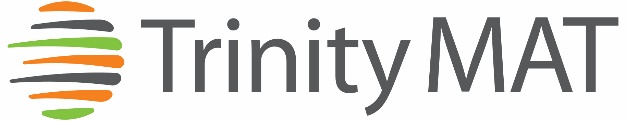 Trinity Multi-Academy TrustJob DescriptionTrinity Multi-Academy TrustJob Description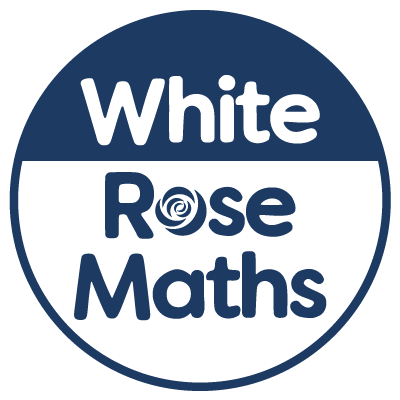 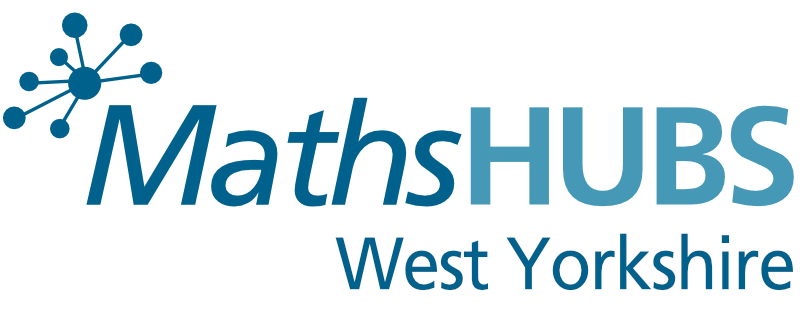 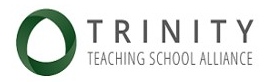 Post Title:Primary Maths Specialist Primary Maths Specialist Primary Maths Specialist Salary:MPR/UPR plus TLR2h (£5,043)MPR/UPR plus TLR2h (£5,043)MPR/UPR plus TLR2h (£5,043)MPR/UPR plus TLR2h (£5,043)MPR/UPR plus TLR2h (£5,043)MPR/UPR plus TLR2h (£5,043)Core Purpose:To support the teaching of Maths in primary provision through high quality, effective CPD and working with primary school leaders.To develop and deliver CPD packages and effectively evaluate the impact of CPD programmes and plan for improvement by managing and effectively deploying all resources within the programme.To work with individual teachers to improve their performanceTo work with school leaders to audit requirements, provision and plan for improvements.To advise on primary curriculumTo produce high quality curriculum materialsTo plan and deliver areas of the Maths Hub Improvement Plan and develop partnership working across the Maths Hub, Teaching School Alliance and MAT.To support the teaching of Maths in primary provision through high quality, effective CPD and working with primary school leaders.To develop and deliver CPD packages and effectively evaluate the impact of CPD programmes and plan for improvement by managing and effectively deploying all resources within the programme.To work with individual teachers to improve their performanceTo work with school leaders to audit requirements, provision and plan for improvements.To advise on primary curriculumTo produce high quality curriculum materialsTo plan and deliver areas of the Maths Hub Improvement Plan and develop partnership working across the Maths Hub, Teaching School Alliance and MAT.To support the teaching of Maths in primary provision through high quality, effective CPD and working with primary school leaders.To develop and deliver CPD packages and effectively evaluate the impact of CPD programmes and plan for improvement by managing and effectively deploying all resources within the programme.To work with individual teachers to improve their performanceTo work with school leaders to audit requirements, provision and plan for improvements.To advise on primary curriculumTo produce high quality curriculum materialsTo plan and deliver areas of the Maths Hub Improvement Plan and develop partnership working across the Maths Hub, Teaching School Alliance and MAT.Reporting toHead of External Initiatives   Head of External Initiatives   Head of External Initiatives   Liaising withExecutive Principal, Senior Leaders, Teaching School Partners, Principals and Headteachers and other relevant staff and partners, including education providers.Executive Principal, Senior Leaders, Teaching School Partners, Principals and Headteachers and other relevant staff and partners, including education providers.Executive Principal, Senior Leaders, Teaching School Partners, Principals and Headteachers and other relevant staff and partners, including education providers.Teaching and LearningTo support the development and enhancement of Maths in primary provision across the Trinity Multi-Academy Trust and other clients, through working with individuals and school leaders.Design, develop and deliver CPD programmes, through individual programmes or whole school sessions.To undertake a designated programme of teaching and to plan and prepare courses and lessonsTo assist in the development of the primary maths curriculum, providing specialist guidance on resources, schemes of work, marking policies and teaching strategies.To role model and demonstrate outstanding teaching and where required lead small group teaching (such as intervention in order to meet improvement objectives).  To provide advice on the effective use of data   To keep up to date with national developments in teaching practice and methodology. To support the development and enhancement of Maths in primary provision across the Trinity Multi-Academy Trust and other clients, through working with individuals and school leaders.Design, develop and deliver CPD programmes, through individual programmes or whole school sessions.To undertake a designated programme of teaching and to plan and prepare courses and lessonsTo assist in the development of the primary maths curriculum, providing specialist guidance on resources, schemes of work, marking policies and teaching strategies.To role model and demonstrate outstanding teaching and where required lead small group teaching (such as intervention in order to meet improvement objectives).  To provide advice on the effective use of data   To keep up to date with national developments in teaching practice and methodology. To support the development and enhancement of Maths in primary provision across the Trinity Multi-Academy Trust and other clients, through working with individuals and school leaders.Design, develop and deliver CPD programmes, through individual programmes or whole school sessions.To undertake a designated programme of teaching and to plan and prepare courses and lessonsTo assist in the development of the primary maths curriculum, providing specialist guidance on resources, schemes of work, marking policies and teaching strategies.To role model and demonstrate outstanding teaching and where required lead small group teaching (such as intervention in order to meet improvement objectives).  To provide advice on the effective use of data   To keep up to date with national developments in teaching practice and methodology. Leadership and Management Promote a culture of outstanding teaching and learning across Trinity MAT and beyond.Promote and ensure the delivery of quality standards of training and continuous improvement in all areas of responsibility  To work with primary school partners to improve outcomes To deliver School to School Support to primary clients, as brokered by the Trinity Institute of Education or West Yorkshire Maths Hub To conduct observations and other learning evaluation strategies in accordance with improvement plans.To participate in ‘learning walks’ and other learning evaluation strategies in order to identify improvement areas.Undertake maths ‘audits’, providing school leaders with areas of underperformance and plans and strategies to support improvements.To develop quality assurance, monitoring and support systems to monitor the quality of training and development provided.To report regularly on the primary programme to the Maths Hub Management team and contribute to the Maths Hub strategic improvement plan.Promote a culture of outstanding teaching and learning across Trinity MAT and beyond.Promote and ensure the delivery of quality standards of training and continuous improvement in all areas of responsibility  To work with primary school partners to improve outcomes To deliver School to School Support to primary clients, as brokered by the Trinity Institute of Education or West Yorkshire Maths Hub To conduct observations and other learning evaluation strategies in accordance with improvement plans.To participate in ‘learning walks’ and other learning evaluation strategies in order to identify improvement areas.Undertake maths ‘audits’, providing school leaders with areas of underperformance and plans and strategies to support improvements.To develop quality assurance, monitoring and support systems to monitor the quality of training and development provided.To report regularly on the primary programme to the Maths Hub Management team and contribute to the Maths Hub strategic improvement plan.Promote a culture of outstanding teaching and learning across Trinity MAT and beyond.Promote and ensure the delivery of quality standards of training and continuous improvement in all areas of responsibility  To work with primary school partners to improve outcomes To deliver School to School Support to primary clients, as brokered by the Trinity Institute of Education or West Yorkshire Maths Hub To conduct observations and other learning evaluation strategies in accordance with improvement plans.To participate in ‘learning walks’ and other learning evaluation strategies in order to identify improvement areas.Undertake maths ‘audits’, providing school leaders with areas of underperformance and plans and strategies to support improvements.To develop quality assurance, monitoring and support systems to monitor the quality of training and development provided.To report regularly on the primary programme to the Maths Hub Management team and contribute to the Maths Hub strategic improvement plan.Curriculum To advise on the primary curriculum, as a specialist practitioner.To actively monitor and maintain up to date knowledge of relevant education policy, developments and initiatives at national, regional and local levels.To develop appropriate resources, and learning and teaching strategies.To maintain accreditation with the relevant external and validating bodies.To advise on the primary curriculum, as a specialist practitioner.To actively monitor and maintain up to date knowledge of relevant education policy, developments and initiatives at national, regional and local levels.To develop appropriate resources, and learning and teaching strategies.To maintain accreditation with the relevant external and validating bodies.To advise on the primary curriculum, as a specialist practitioner.To actively monitor and maintain up to date knowledge of relevant education policy, developments and initiatives at national, regional and local levels.To develop appropriate resources, and learning and teaching strategies.To maintain accreditation with the relevant external and validating bodies.Staff DevelopmentTo develop and deliver CPD programmes for clients of the Maths Hub (courses or School to School support)To work with colleagues to ensure that staff development needs are identified and that appropriate programmes are designed to meet such needs.To undertake performance management review(s) and to act as reviewer for identified staff, ensuring CPD needs are addressed.To welcome other practitioners to observe lessonsTo develop and deliver CPD programmes for clients of the Maths Hub (courses or School to School support)To work with colleagues to ensure that staff development needs are identified and that appropriate programmes are designed to meet such needs.To undertake performance management review(s) and to act as reviewer for identified staff, ensuring CPD needs are addressed.To welcome other practitioners to observe lessonsTo develop and deliver CPD programmes for clients of the Maths Hub (courses or School to School support)To work with colleagues to ensure that staff development needs are identified and that appropriate programmes are designed to meet such needs.To undertake performance management review(s) and to act as reviewer for identified staff, ensuring CPD needs are addressed.To welcome other practitioners to observe lessonsAssessment/Monitoring and EvaluationTo establish common standards of practice within the School Direct programme to develop effective teachers of the future.To monitor and evaluate the progress of individual trainees towards meeting the overall aims and objectives of the training programme.To support the establishment of robust target setting, assessment and evaluation processes to establish successes and improvements.To establish common standards of practice within the School Direct programme to develop effective teachers of the future.To monitor and evaluate the progress of individual trainees towards meeting the overall aims and objectives of the training programme.To support the establishment of robust target setting, assessment and evaluation processes to establish successes and improvements.To establish common standards of practice within the School Direct programme to develop effective teachers of the future.To monitor and evaluate the progress of individual trainees towards meeting the overall aims and objectives of the training programme.To support the establishment of robust target setting, assessment and evaluation processes to establish successes and improvements.Management of ResourcesTo efficiently manage the available resources of space, staff, finance and equipment within the limits, guidelines and procedures laid down; to ensure that equipment and stock is requisitioned, organised and maintained, and appropriate records are kept.To develop the use of resources (technology, financial) to improve teaching and learning across the academy.To efficiently manage the available resources of space, staff, finance and equipment within the limits, guidelines and procedures laid down; to ensure that equipment and stock is requisitioned, organised and maintained, and appropriate records are kept.To develop the use of resources (technology, financial) to improve teaching and learning across the academy.To efficiently manage the available resources of space, staff, finance and equipment within the limits, guidelines and procedures laid down; to ensure that equipment and stock is requisitioned, organised and maintained, and appropriate records are kept.To develop the use of resources (technology, financial) to improve teaching and learning across the academy.OperationalTo promote teamwork and to motivate staff to ensure effective working relations.Develop and maintain effect processes for communication and consultation across the Trust. To act as an ambassador for the Maths Hub, influencing external partners and networks.To support the Multi Academy Trust, as a specialist practitioner, in the development of the Trust and any transition processes for schools joining the Trust.   To support the Director or Learning in the day-to-day line management of staff within the area ensuring that they follow policies and meet all requirements and deadlines.To promote teamwork and to motivate staff to ensure effective working relations.Develop and maintain effect processes for communication and consultation across the Trust. To act as an ambassador for the Maths Hub, influencing external partners and networks.To support the Multi Academy Trust, as a specialist practitioner, in the development of the Trust and any transition processes for schools joining the Trust.   To support the Director or Learning in the day-to-day line management of staff within the area ensuring that they follow policies and meet all requirements and deadlines.To promote teamwork and to motivate staff to ensure effective working relations.Develop and maintain effect processes for communication and consultation across the Trust. To act as an ambassador for the Maths Hub, influencing external partners and networks.To support the Multi Academy Trust, as a specialist practitioner, in the development of the Trust and any transition processes for schools joining the Trust.   To support the Director or Learning in the day-to-day line management of staff within the area ensuring that they follow policies and meet all requirements and deadlines.PERSON SPECIFICATIONPERSON SPECIFICATIONPERSON SPECIFICATIONJob Title:  Primary Maths SpecialistJob Title:  Primary Maths SpecialistJob Title:  Primary Maths SpecialistKEY CRITERIAESSENTIALDESIRABLEQualifications & ExperienceQTS & GTC registeredan excellent track record of recent, relevant professional developmentaccountability for the performance of a cohort of young peopleevidence of effective teaching and performance within area of specialism (primary Maths)innovative use of resources  taking accountability for the success of an initiative experience of providing pastoral support to studentsKnowledge & Understandingthe principles and characteristics of outstanding teaching and learningthe principles and practices of planning and delivery effective review and evaluation proceduresinnovative approaches to working with students, staff, partners and the local education communitya commitment to inclusive education and safer working practicesthe application of ICT, literacy and numeracy to outstanding teaching.different methods of consulting with stakeholdersPersonal Qualities and Skillsability to inspire confidence in staff, students, parents and othersset high standards and provide a role model for students and staff enjoyment and commitment to staff developmentenjoyment in working with young peopleadaptability to changing circumstances/new ideasreliability, integrity and staminavision, imagination and creativitypersonal impact and presenceprioritise, plan and organisepersonal ambition and potential for further promotiondetermination to succeed and the highest possible expectations of self and othersCommunication Skills communicate training programmes and plansdeliver training, CPD and support the development of othersnegotiate and consult fairly and effectivelycommunicate effectively orally and in writing to a range of audiencesdevelop, maintain and use an effective network of contactsmotivate all those involved in the delivery teamliaise effectively with other organisations and agenciesDecision Making Skills make decisions based on analysis, interpretation and understanding of relevant data and informationdemonstrate good judgementability to make difficult decisions, based on data and achievementthink creatively and imaginatively to anticipate, identify and solve problemsSelf Management Skillsprioritise and manage own time effectivelywork under pressure and to deadlines reliability, integrity and staminaresilience and perspectiveachieve challenging professional goals take responsibility for own professional developmentTeam Working skillswork effectively as a member of a teamdeal sensitively with people and resolve conflictsseek advice and support when necessarymotivate all those involved in the delivery teamliaise effectively with other organisations and agencies